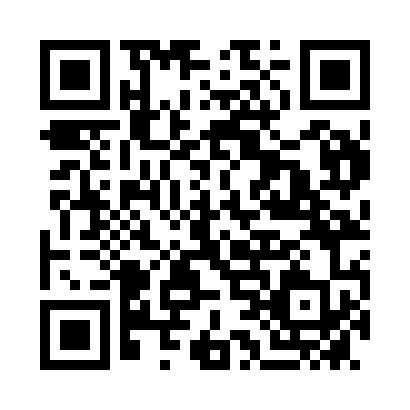 Prayer times for Frastanz, AustriaWed 1 May 2024 - Fri 31 May 2024High Latitude Method: Angle Based RulePrayer Calculation Method: Muslim World LeagueAsar Calculation Method: ShafiPrayer times provided by https://www.salahtimes.comDateDayFajrSunriseDhuhrAsrMaghribIsha1Wed3:596:051:195:178:3310:312Thu3:566:031:185:188:3410:333Fri3:546:021:185:188:3610:354Sat3:516:001:185:198:3710:375Sun3:495:591:185:198:3810:406Mon3:465:571:185:208:4010:427Tue3:445:561:185:208:4110:448Wed3:415:541:185:218:4210:469Thu3:395:531:185:218:4410:4910Fri3:365:511:185:228:4510:5111Sat3:345:501:185:228:4610:5312Sun3:315:491:185:238:4810:5513Mon3:295:481:185:238:4910:5814Tue3:265:461:185:248:5011:0015Wed3:245:451:185:248:5111:0216Thu3:215:441:185:248:5311:0417Fri3:195:431:185:258:5411:0718Sat3:175:411:185:258:5511:0919Sun3:145:401:185:268:5611:1120Mon3:125:391:185:268:5711:1421Tue3:105:381:185:278:5911:1622Wed3:075:371:185:279:0011:1823Thu3:055:361:185:289:0111:2024Fri3:035:351:185:289:0211:2225Sat3:015:341:195:289:0311:2526Sun3:015:341:195:299:0411:2727Mon3:015:331:195:299:0511:2928Tue3:005:321:195:309:0611:3029Wed3:005:311:195:309:0711:3030Thu3:005:311:195:309:0811:3131Fri3:005:301:195:319:0911:31